Международный Фестиваль «Звезды Нового Века» - 2019Кулинарный марафонЦветкова Лиза 14 летг. Пенза, Пензенская областьРуководитель:Зиновьева Татьяна Александровна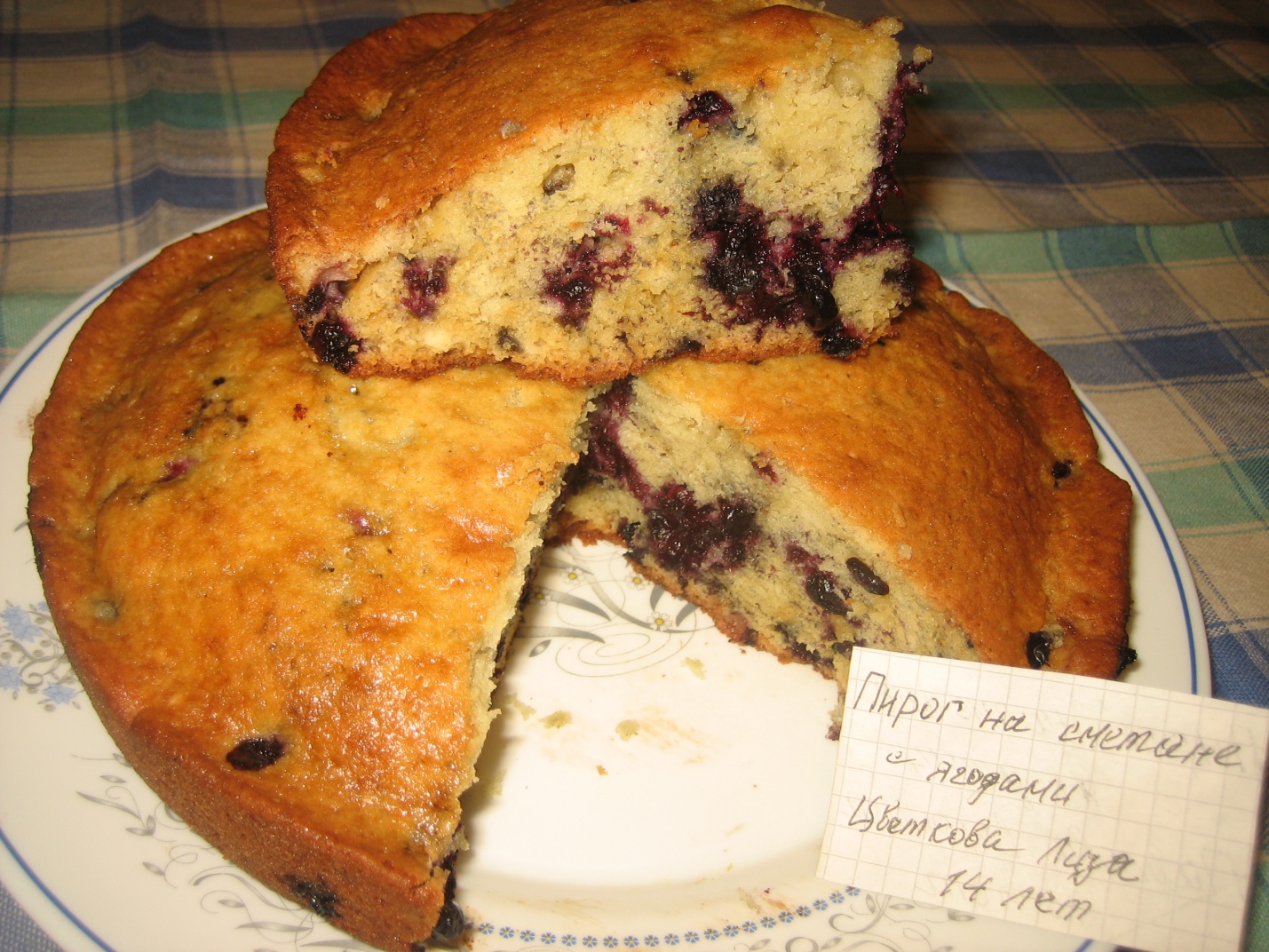 	Пирог на сметане с ягодамиИнгредиенты:Яйца – 2 штукиСахар – 180 граммСметана – 250 граммСливочное масло – 30 граммМука – 220 граммСода ½ чайной ложкиЧерная смородина – 1 стаканПриготовление:1.Смешать миксером сахар и яйца в пышную белую однородную массу.2.Сливочное масло растопить и добавить к тесту вместе со сметаной, еще раз взбить, добавить муку, соду и перемешать ложкой.3. В готовое тесто вмешать ягоды.Выпекать в разогретой духовке до температуры 180 гр. 30-40 мин.